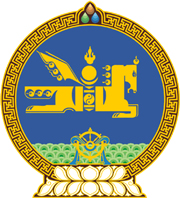 МОНГОЛ УЛСЫН ХУУЛЬ2021 оны 11 сарын 12 өдөр                                                                  Төрийн ордон, Улаанбаатар хот   РАДИО ДОЛГИОНЫ ТУХАЙ ХУУЛЬД   ӨӨРЧЛӨЛТ ОРУУЛАХ ТУХАЙ	1 дүгээр зүйл.Радио долгионы тухай хуулийн 5 дугаар зүйлийн 5.2 дахь хэсэг, 13 дугаар зүйлийн 13.3 дахь хэсэг, 15 дугаар зүйлийн 15.2, 15.3 дахь хэсгийн “холбооны асуудал хариуцсан төрийн захиргааны” гэснийг “холбооны асуудал эрхэлсэн төрийн захиргааны төв” гэж өөрчилсүгэй.2 дугаар зүйл.Энэ хуулийг Монгол Улсын Засгийн газрын бүтцийн тухай хуульд нэмэлт, өөрчлөлт оруулах тухай хууль хүчин төгөлдөр болсон өдрөөс эхлэн дагаж мөрдөнө.	МОНГОЛ УЛСЫН 	ИХ ХУРЛЫН ДАРГА 				Г.ЗАНДАНШАТАР